Beszámoló a Berze Természettudományos Önképzőkör nyári táboráról2019A tábor szállás és étkezési költségeit valamint az előadóknak adott tiszteletdíjat az EFOP-3.2.5-17 pályázat segítségével tudtuk biztosítani. Időpont: 2019. július 1-6.Helyszín: 3 Patak Panzió, 3235 Mátraszentimre Petőfi u. 17.A tábor fő szervezője, Csörgő Tamás fizikus, az MTA Doktora, az Európai Akadémia tagja. Segítői: Kissné Császár Erzsébet, Dr. Kiss Miklós, Csörgő Tamásné, Varga Tamásné Pitlik Emese. A fent említett 5 fő a diákokkal végig együtt volt a táborban. A táborban 26 diák volt egész héten, de közben jöttek is fel jelenlegi és volt berzések 1-1 napra. Több berzés tanár is fellátogatott: Bányainé Szalai Edina, Csordás Ágnes, Gruber Csilla, Molnár Tamás, Varga Anikó.Előadást tartott a Berze dolgozói közül:	Bányainé Szalai Edina: 		Csontváry Kosztka Tivadar		Cseh Tamás dalaiKissné Császár Erzsébet:  Villanások a fizika kultúrtörténetébőlDr. Kiss Miklós:  A spontán maghasadás felfedezése	Molnár Tamás: Botanikai túraOszláncziné Dobos Mária:	Pszichológiai kísérletekVarga Anikó: 	 Korea: a reggeli nyugalom országaVarga Tamásné Pitlik Emese:	Eötvös 100Összesen 36 előadást hallhattunk. 7 Berzés dolgozó, 12 Berzés diák, 3 volt Berzés diák, 17 külsős előadó vett részt. Volt, aki több előadást is tartott, illetve volt előadás, amit többen tartottak. A 36 előadáson kívül egyik este táncházat szerveztünk daltanulással egybekötve, szerdán délután áttúráztunk Piszkéstetőre, szerda este távcsöves csillagszemlét tartottunk, péntek délután botanikai túra volt előadással egybekötve, péntek és szombat reggel a reggeli előtt túráztunk a közeli Vöröskő kilátóhoz, szombat hajnalban megnéztük a napfelkeltét a sípálya tetejéről. Minden este tábortűz körül énekeltünk, beszélgettünk.Neves tudósok, PhD hallgatók, egyetemei hallgatók számoltak be legfrissebb kutatási eredményeikről a természettudomány minden területen. A diákok beleláthattak a kutatás, fejlesztés folyamatába. Kérdéseket tehettek fel, kötetlenül beszélgethettek az előadókkal. De humán területről is voltak előadások, előkerültek fontos életviteli témák is. Csörgő Kata és Csörgő Terka minden este változatos csapatépítő játékokat szervezett. Ezek végén értékelték a táborlakók az adott napot.  Az utolsó délután, este 6 fordulós versenyt rendeztek a táborban elhangzottakról. Ehhez Mátraszentistvánban alakítottak ki 5 állomáshelyet, ahova térkép segítségével juthattak el a csapatok. Volt „élő figurás társasjáték”, szabaduló szoba, kirakós, matematikai feladatokat tartalmazó, 40 milliós játszma mintájú és Kahoot. Profi módon szervezte meg Csörgő Kata és Csörgő Terka, mi Berzés tanárok voltunk az állomásokon. Szombaton a reggeli után még értékeltük az egész tábort.A szünetekben kártyázás, társasjátékozás, kosarazás, sok-sok beszélgetés történt.Az öt napos gazdag program során a diákok látóköre szélesedett, ismereteik bővültek. Egy olyan közösség formálódott, akik később is keresik majd egymás társaságát. Megtapasztalhatták az értelmes, tartalmas együttlét örömét.Már a szervezés idején létrehoztunk egy zárt facebook csoportot. Ez nagyban segítette az előkészületi munkákat is. Ezen keresztül Csörgő Kata és Csörgő Terka a tábor után idén is egy több kérdésből álló elégedettségi kérdőívet készített, és azt majd elemzi. Az eddigi vélemények nagyon pozitívak.Egy igazi tudományos konferenciának lehettünk részesei.Szellemi pezsgés jellemezte a hetet.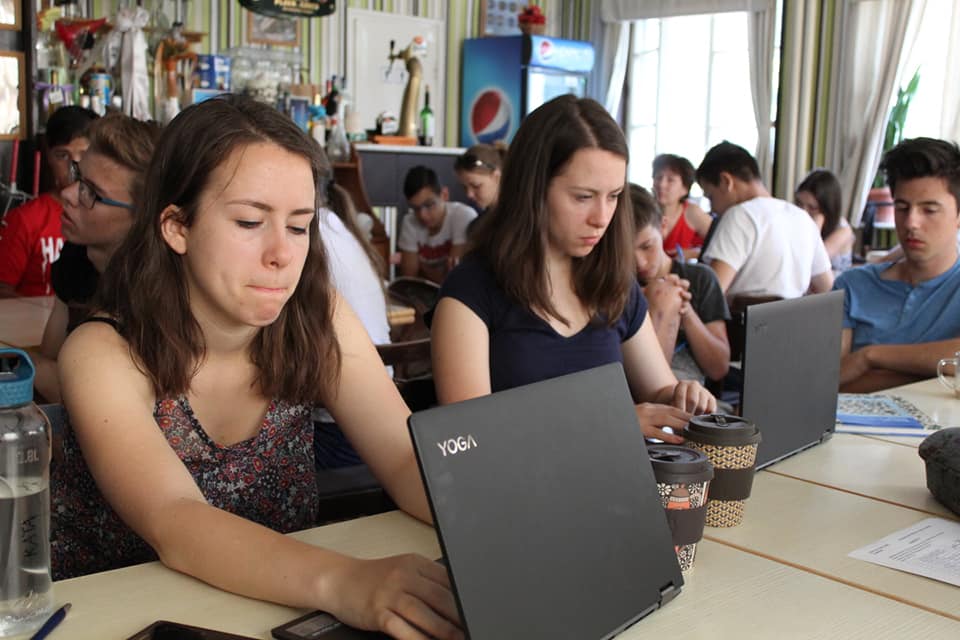 A tábor gazdag programja, előadásai:12. Berze TÖK Tábor várható programja, 2019. VII. 1- VII. 6.Sárga aláfestés jelzi a szélesebb közönség számára a kiemelt, nyilvános előadásainkat.A 2019-es 12. BerzeTÖK tábor előadói és előadásai, 2019. VII. 1-6Bányainé Szalai Edina (Berze Nagy János Gimnázium -> Bajza József Gimnázium, tanár):Csontváry Kosztka Tivadar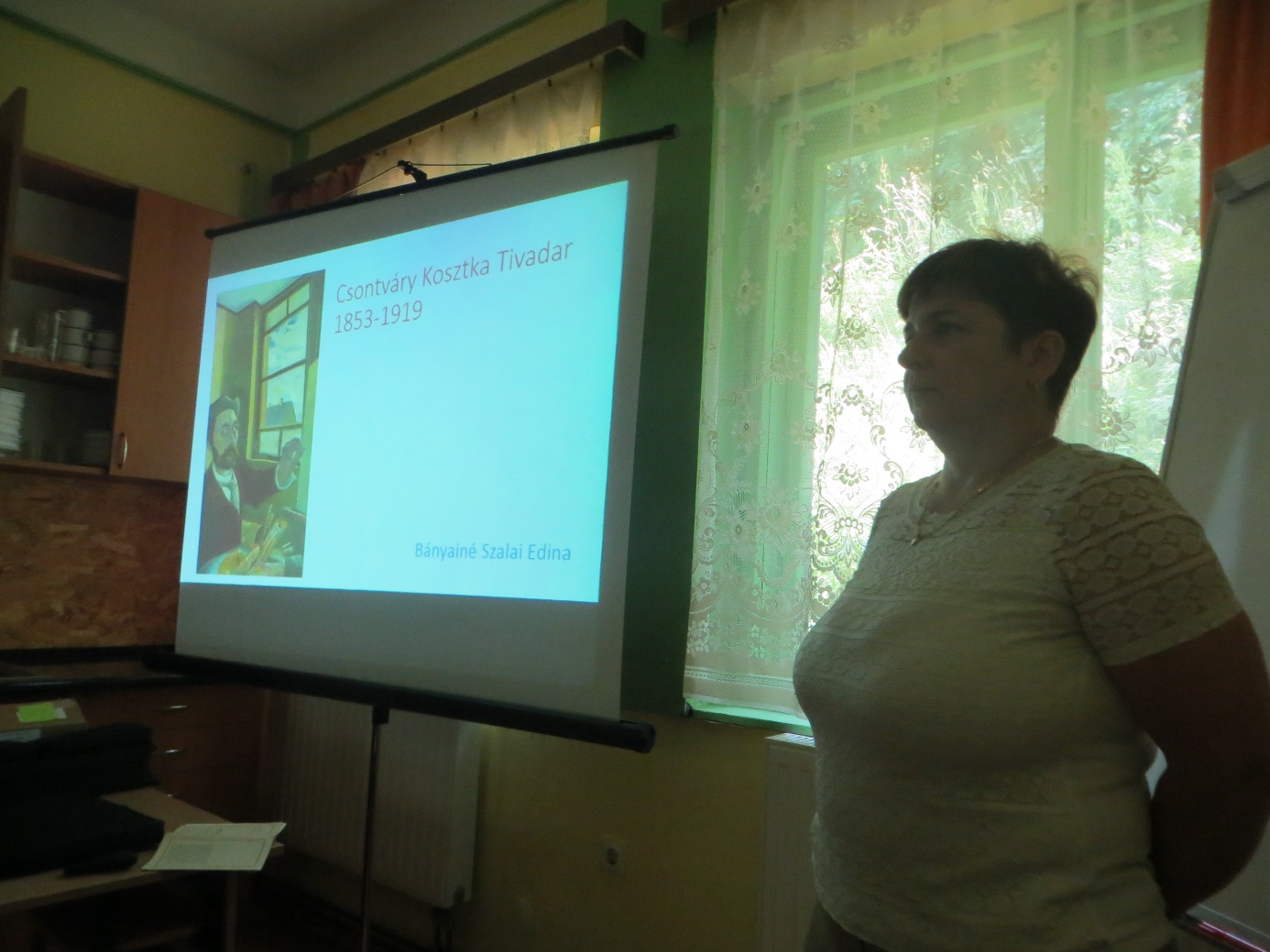 (2) Cseh Tamás dalai, Molnár Balázs Berzés öregdiákkal és Krizsó Alexandra Berzés diákkal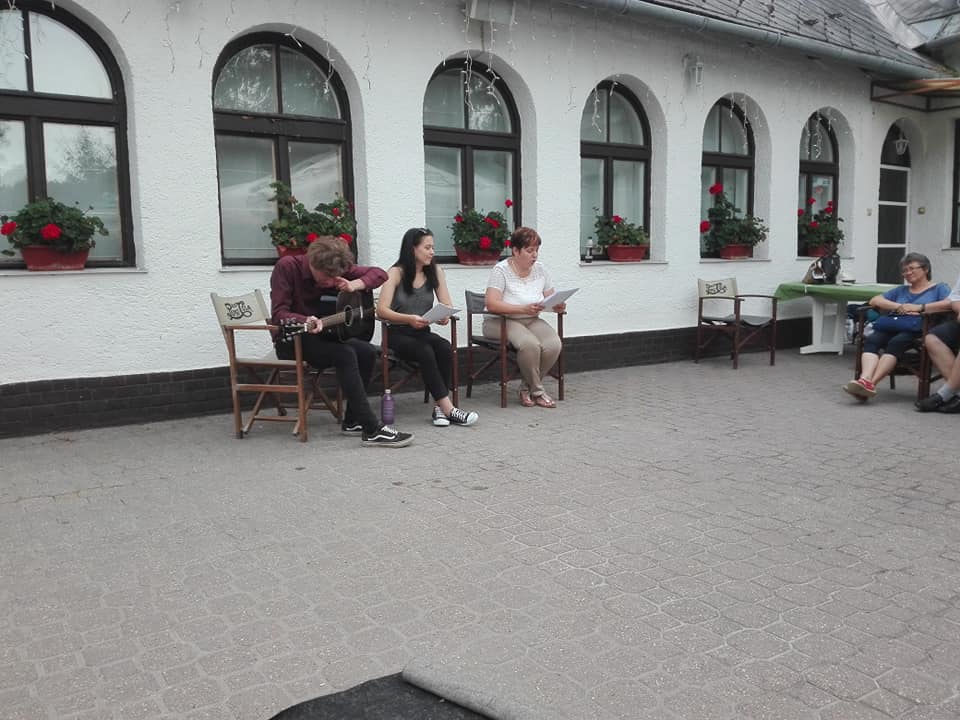 Bodor Zsófia (Gyógyszerész hallgató, Semmelweis Egyetem):         Gyógynövények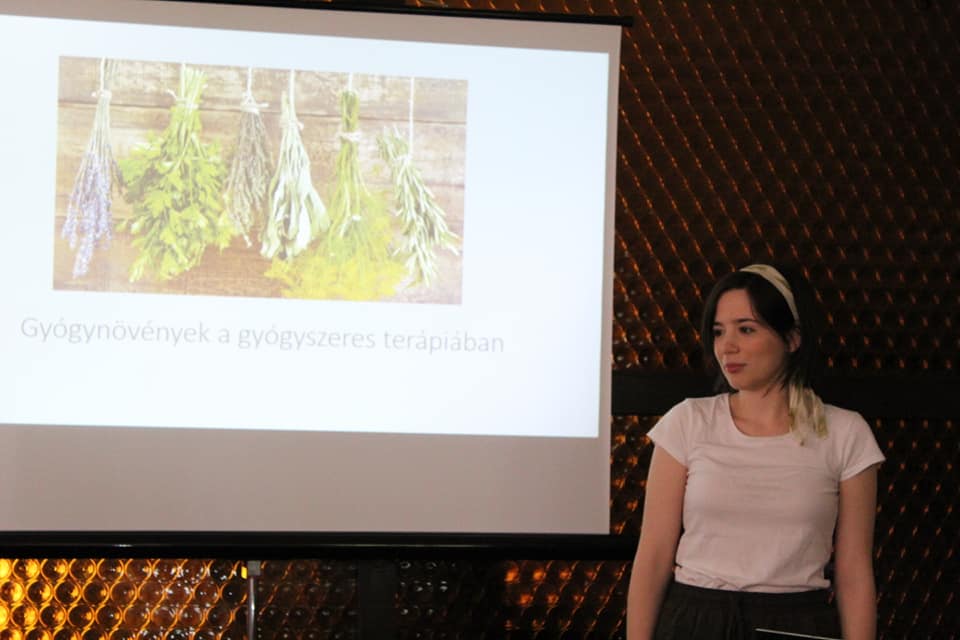 Brown Zita (érettségizett Berzés diák):Génmanipuláció hatásai állatokban, 15 perces diákelőadás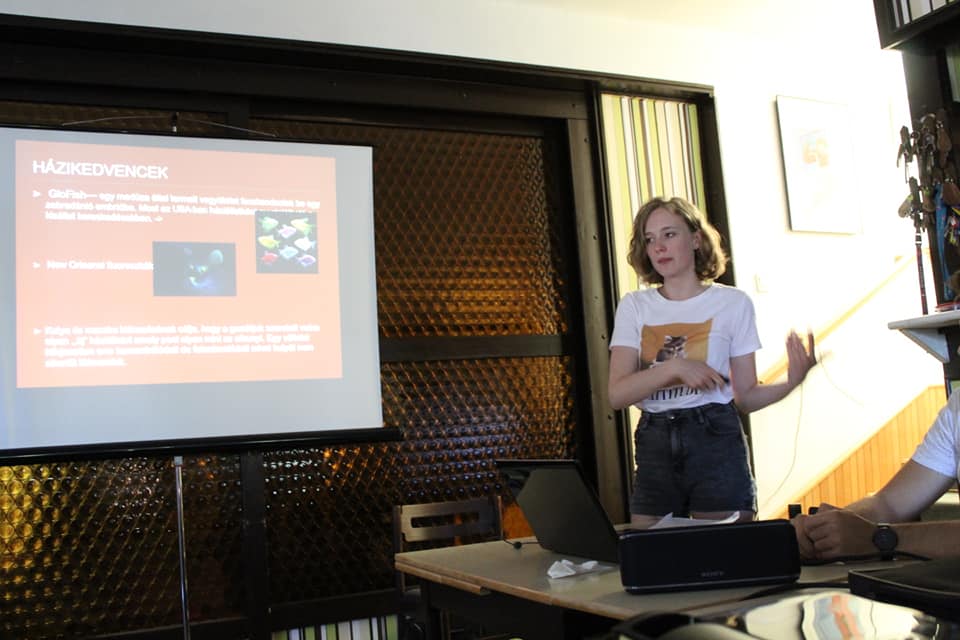 Csóka Bence (Berzés öregdiák, BME MSc hallgató):          Az okarina hangjának modell alapú szintézise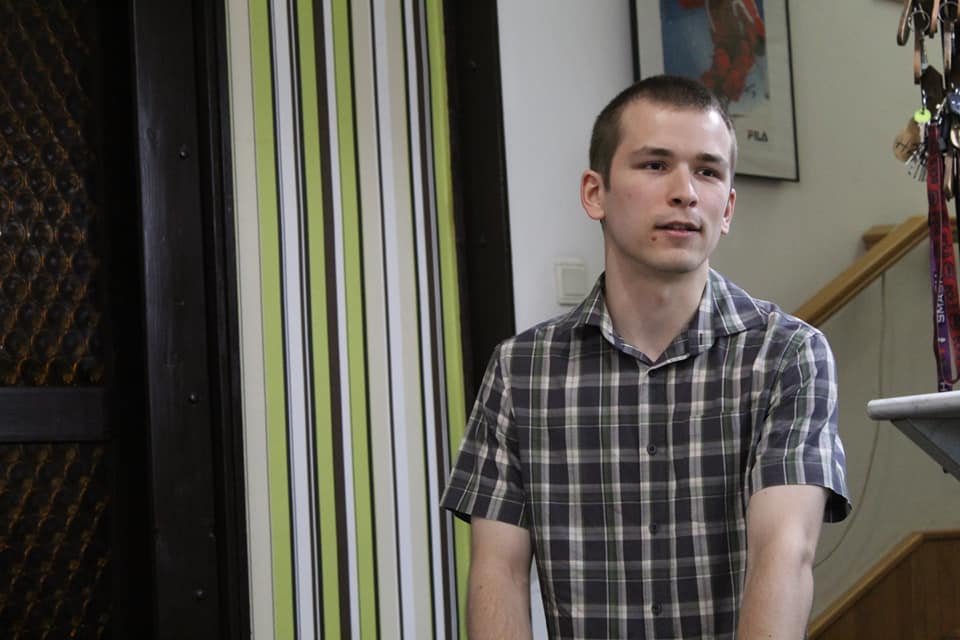 Dr. Csóka György (Nemzeti Erdészeti és Agrárinnovációs Központ, Erdészeti Intézet):          Alapfokú hernyótan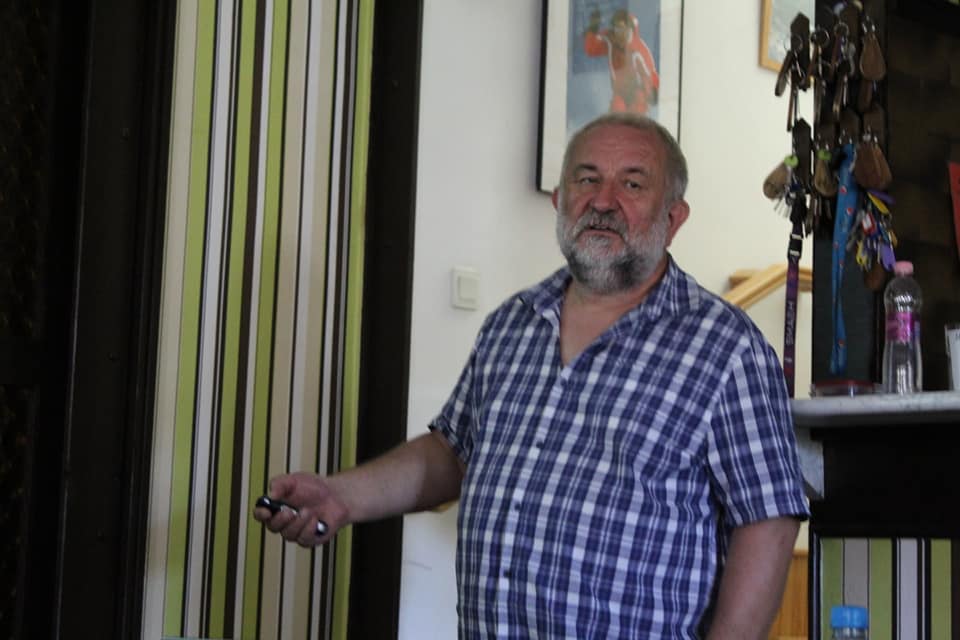 Csörgő Kata és Csörgő Terka (érettségizett Berzés diákok):Játékos tábornyitás, csapatverseny meghirdetése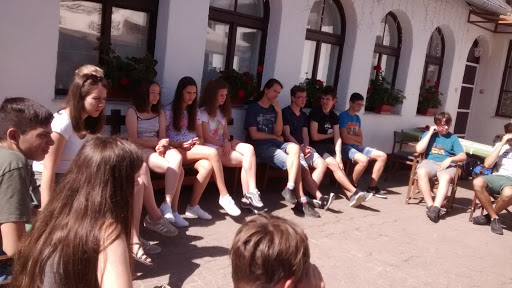 (2) Valódi fekete mágia – a kávé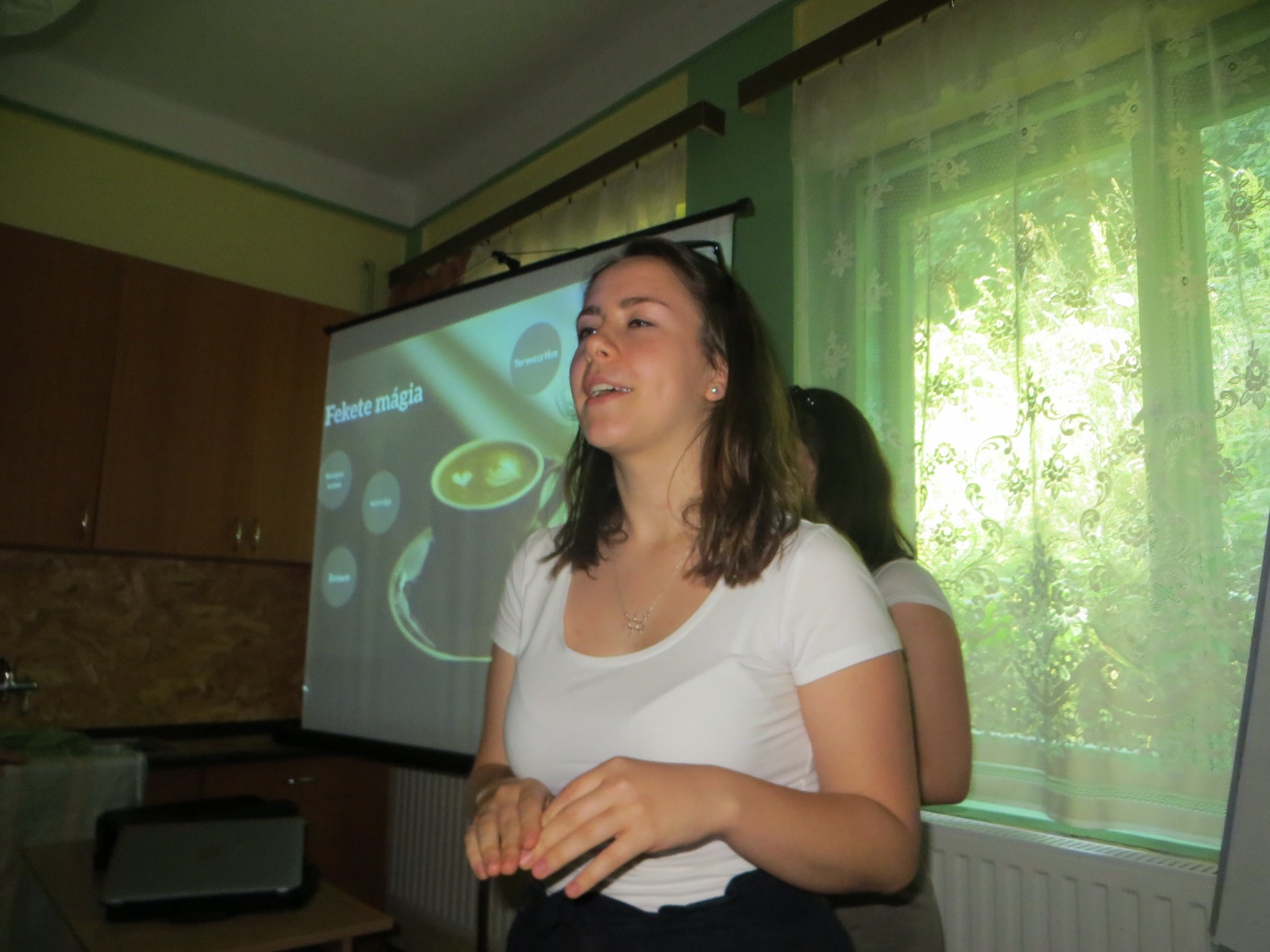 (3) Játékos táborzárás, csapatverseny eredményhirdetéseCsörgő Tamás (fizikus, az Európai Akadémia tagja, a BerzeTÖK tudós patrónusa)Beszámoló a TuS-2019 konferenciáról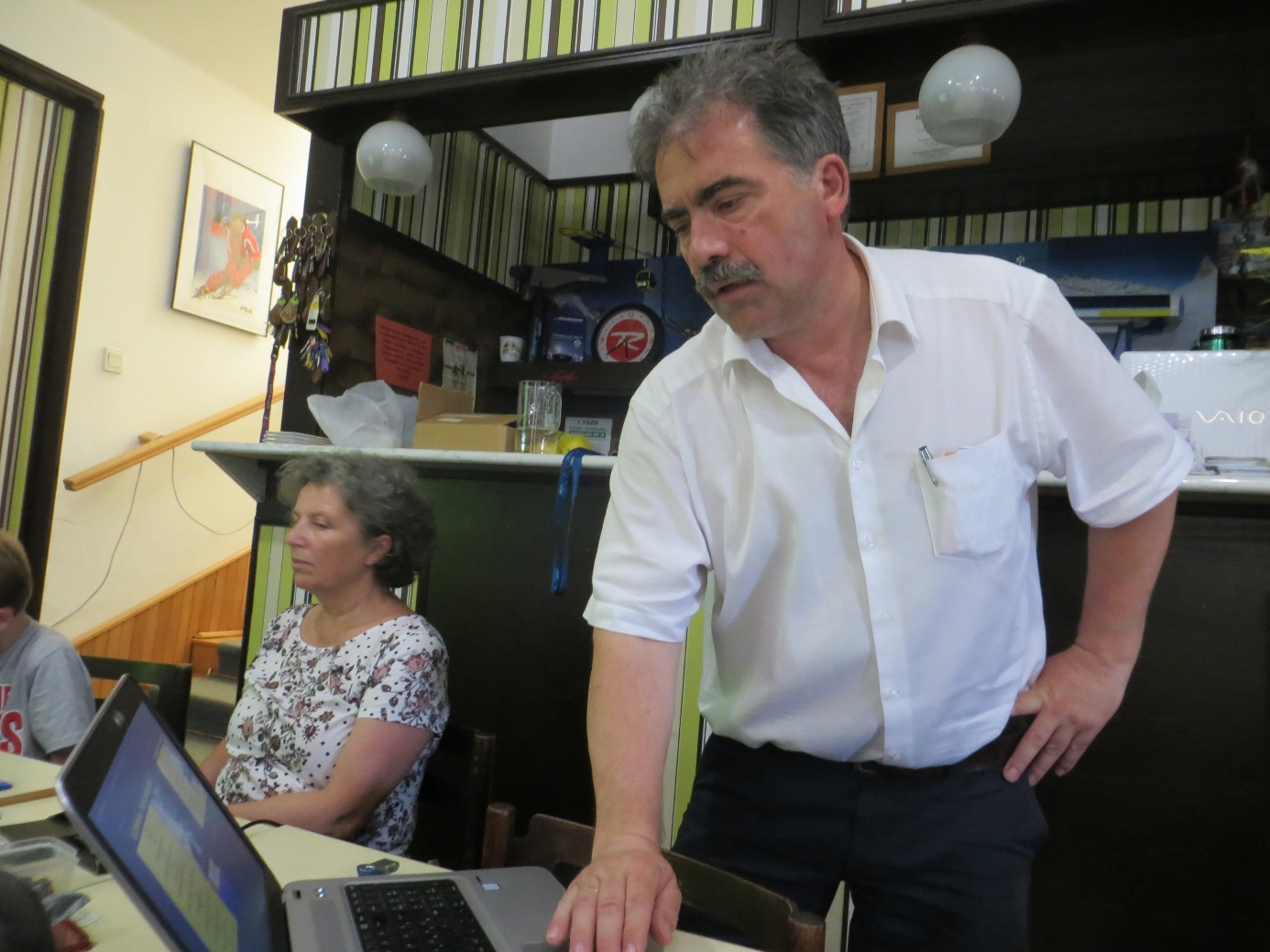 Doma Valentina (pszichológus BSc hallgató, Pécsi Tudományegyetem; dietetikus):Tévhitek a táplálkozással kapcsolatban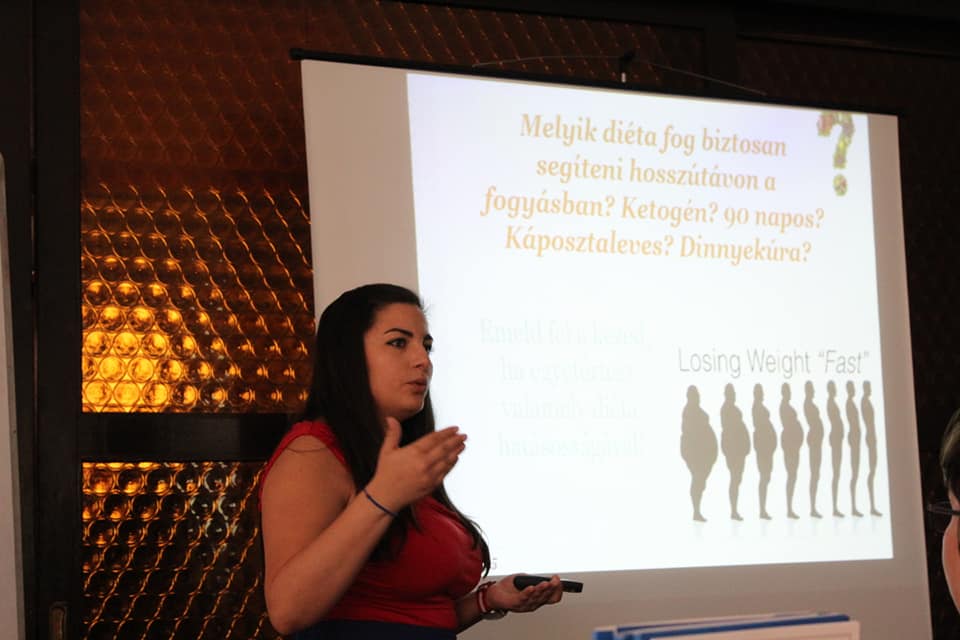 (2) Mentális zavar... az meg micsoda?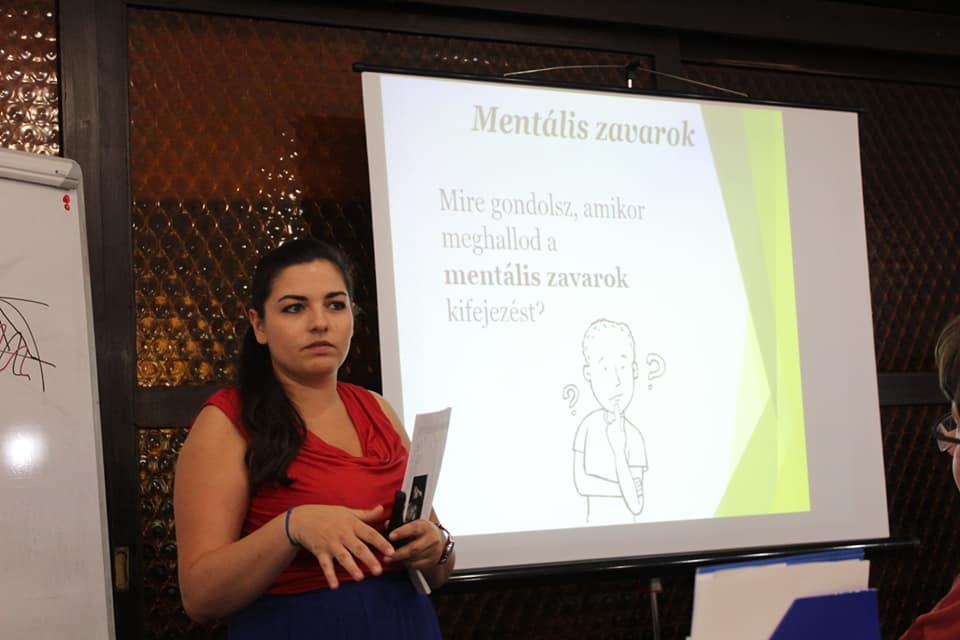 Fehér Pálma Virág (Pszichológus, Károli Gáspár Református  Egyetem):Testképek a gyógyításban (*)  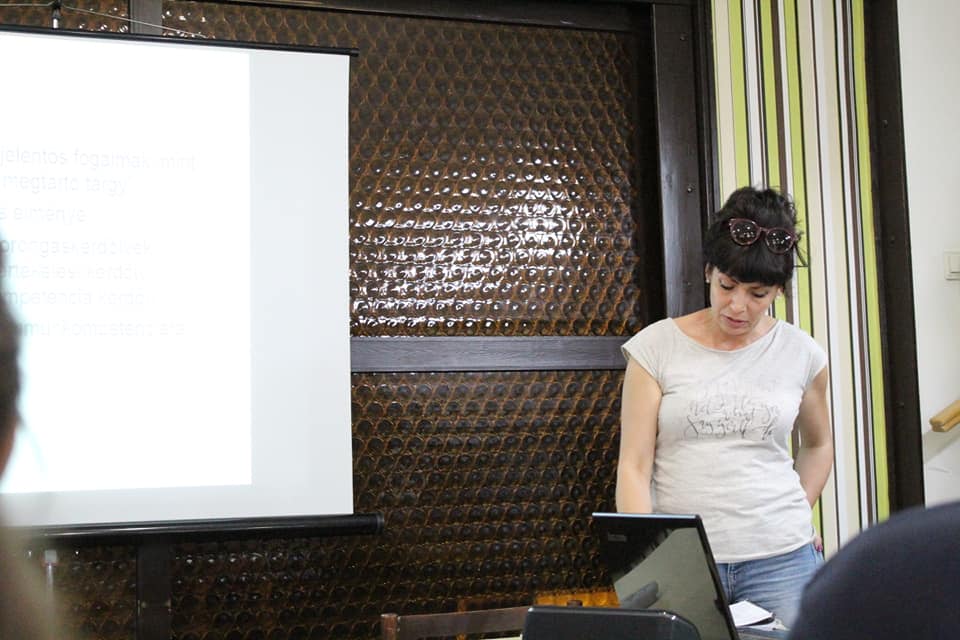 Fülöp Lajos (PhD, nyelvész, népmesekutató):         Berze Nagy János és a magyar népmesék (*)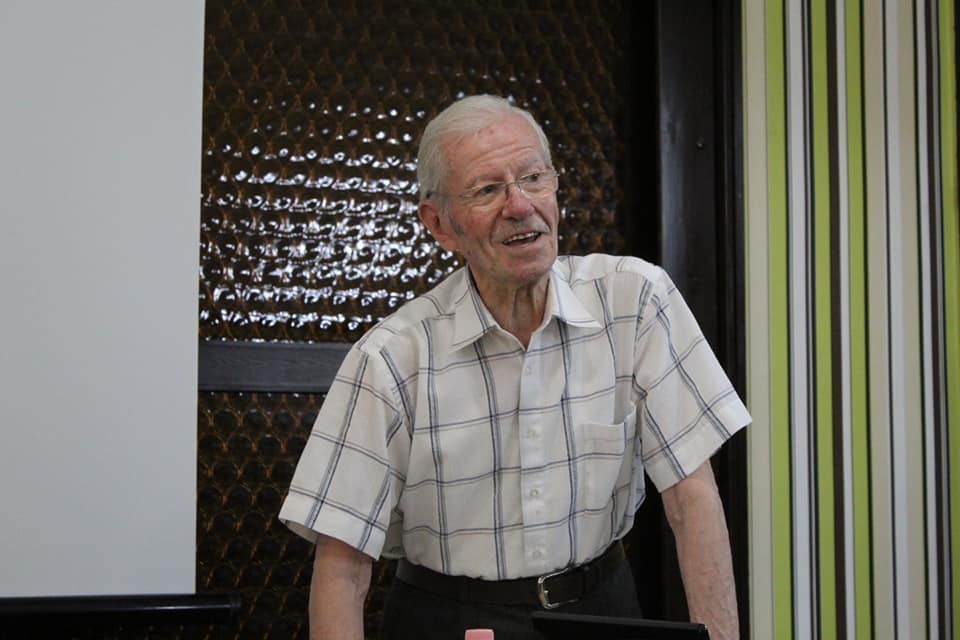 Gyarmati Péter (ny. matematikus professzor, Stanford University, USA/Szentendre Szalon):Adatbányászat: a jövő világa az informatikus szemével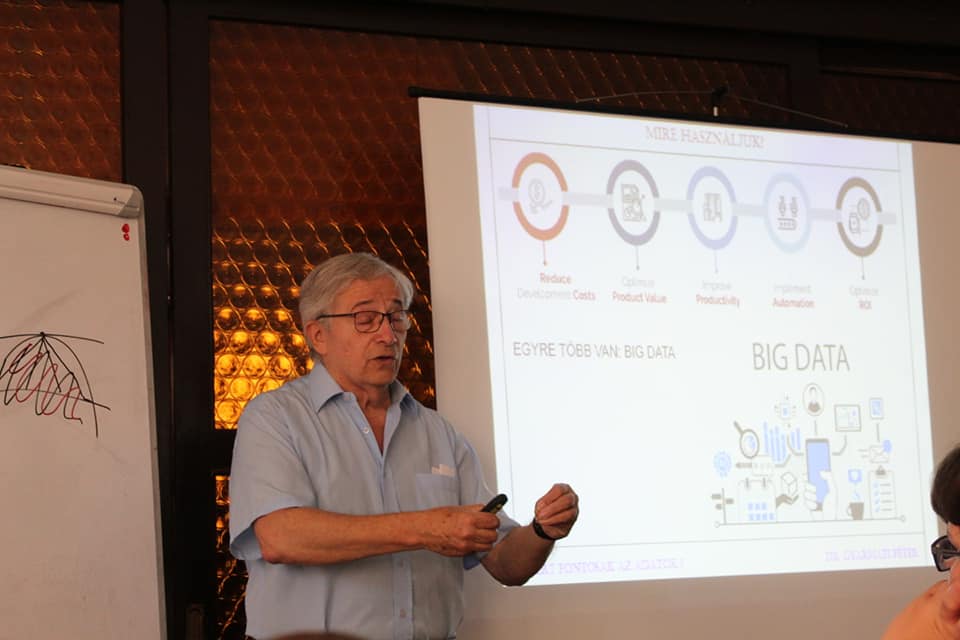            (2) Játsszunk Matematikát - Varga Tamás tiszteletére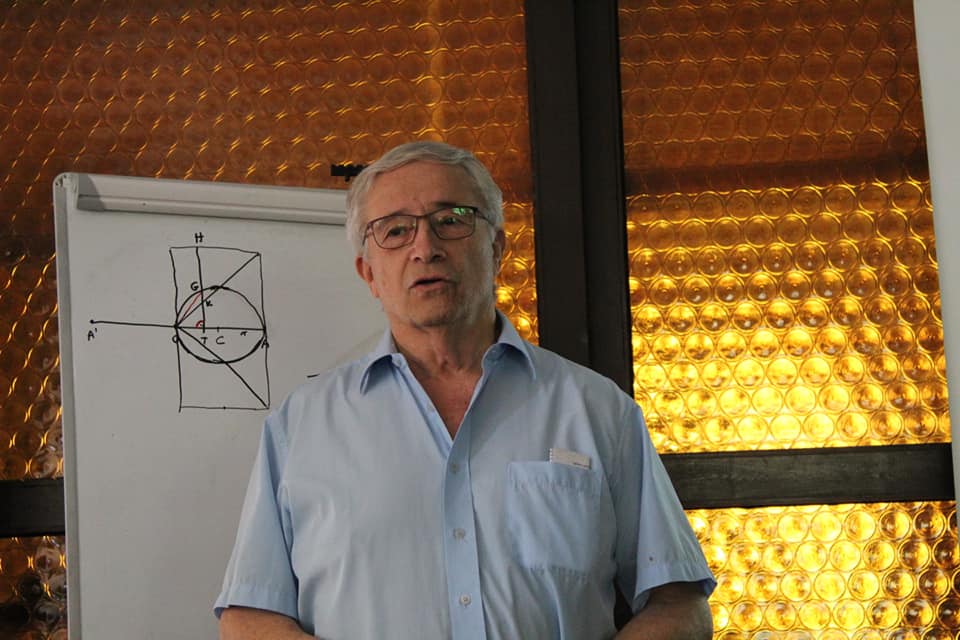 Hangyál Péter (érettségizett Berzés diák):         Saját webserver és érdekességek a Javascript világából – Veres Tamással közösen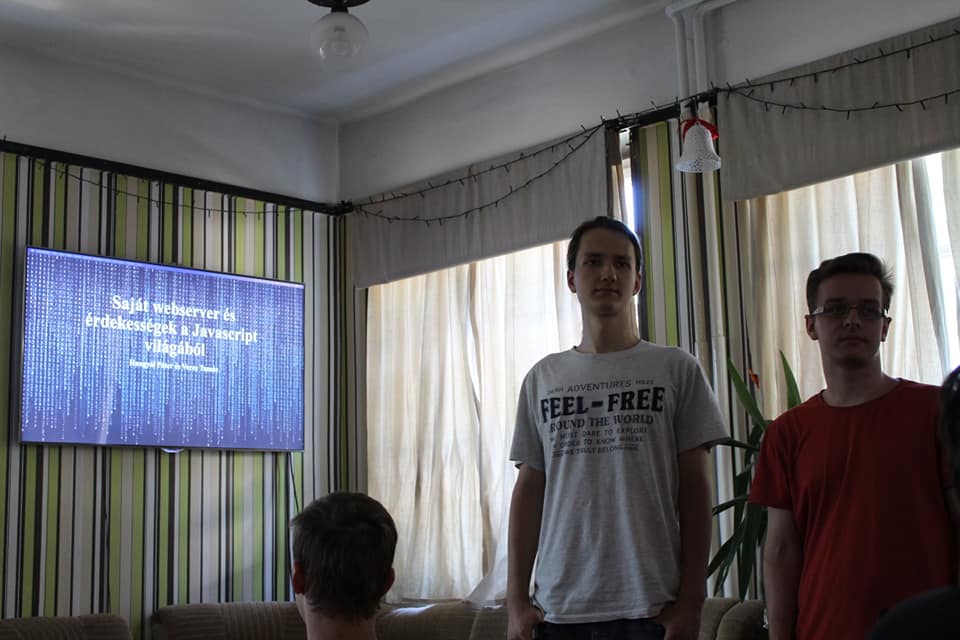 Jedlóczki Ivett (Berzés diák):           A radioaktív sugárzás biológia hatásai – 30 perces kiselőadás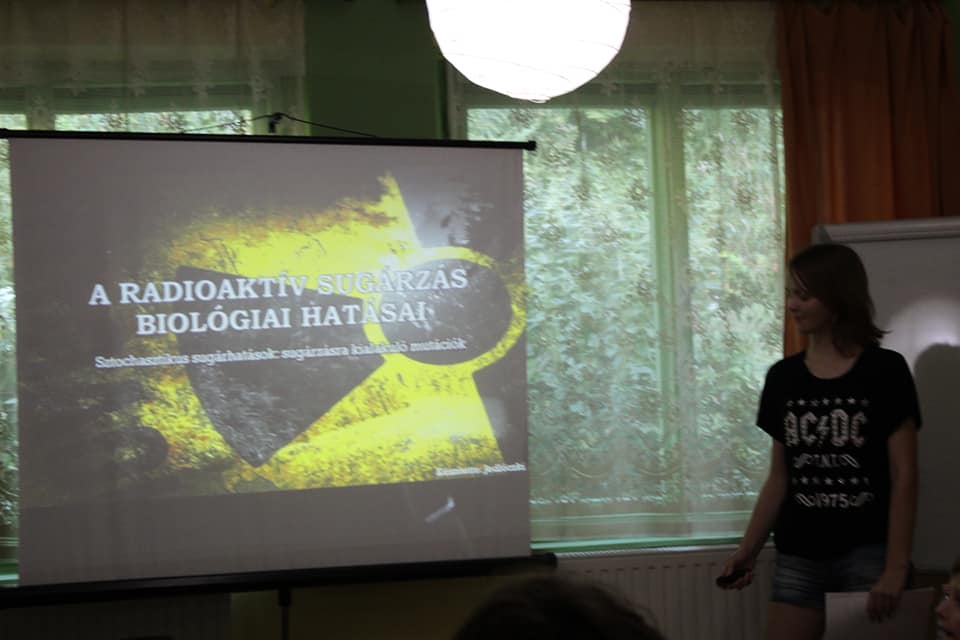 Juhász Zoltán (MTA MFA, az MTA Doktora)A népzene kultúrkörei – népzenei és genetikai vizsgálatok öntanuló algoritmusokkal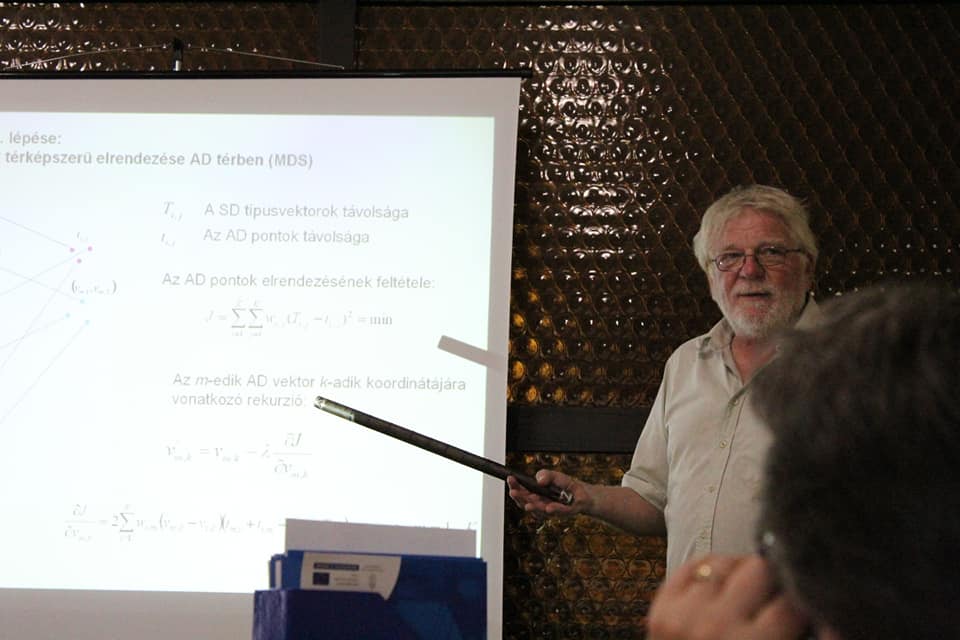 A magyar pásztorok zenéje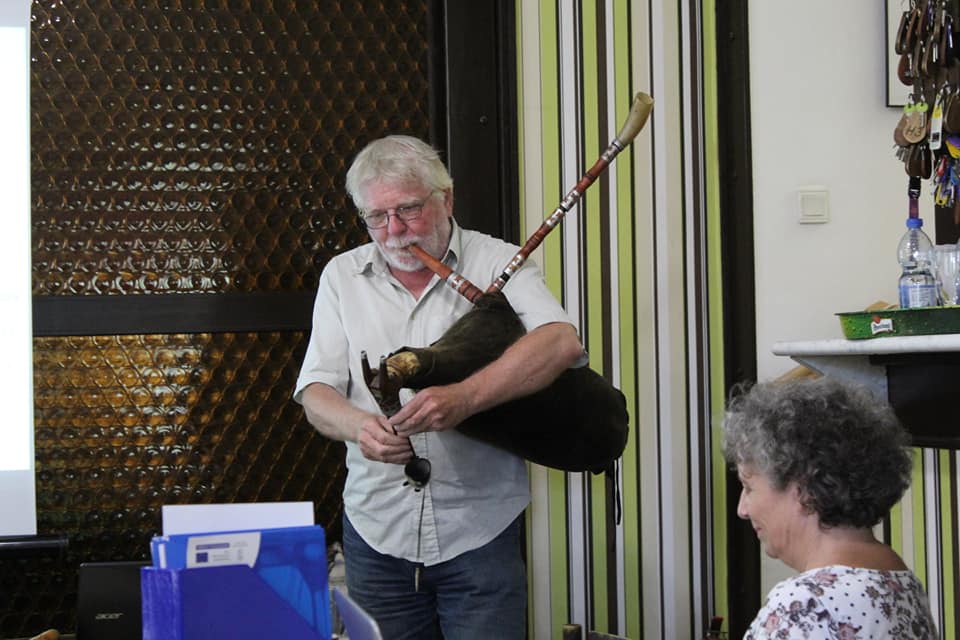 Kasza Gábor (Eszterházy Károly Egyetem és MTA Wigner Fizikai Kutatóközpont, PhD hallgató)         A proton-proton és a nehézion ütközések  (ön)hasonló leírása – ericei  élménybeszámolóval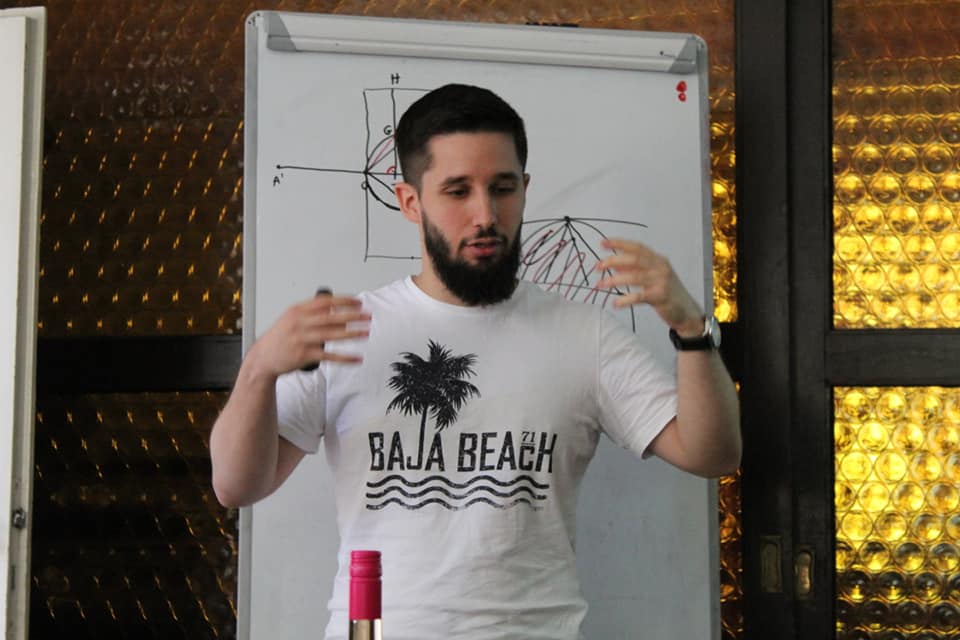 Király Balázs (Műszaki és Közgazdaságtudományi Egyetem, Budapest):          Társadalmi dilemmák játékelméleti vizsgálata (*)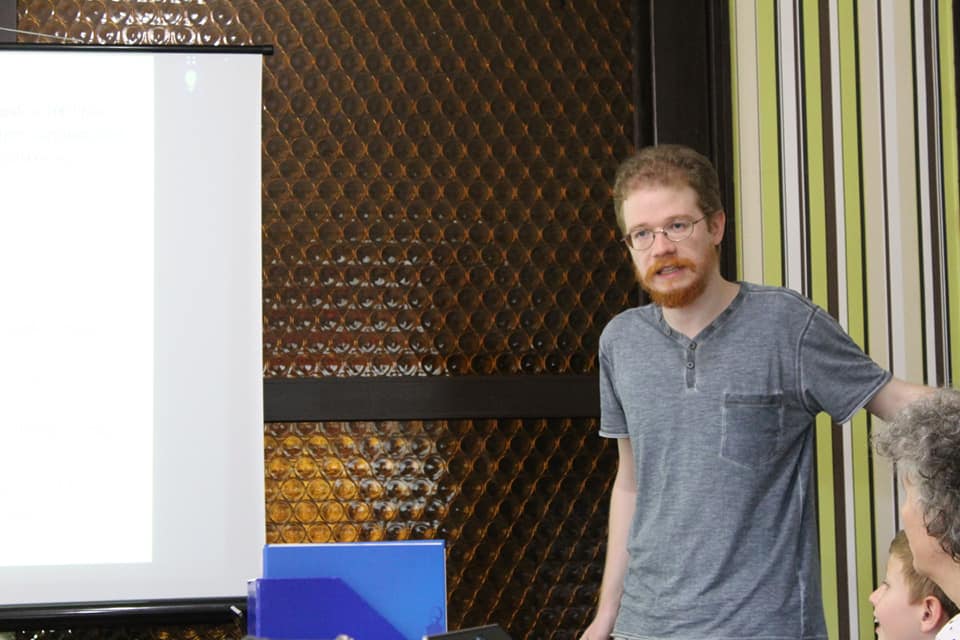 Kiss Miklós  (PhD, Ericsson díjas tanár, Berze Nagy János Gimnázium, Gyöngyös):         A spontán maghasadás felfedezése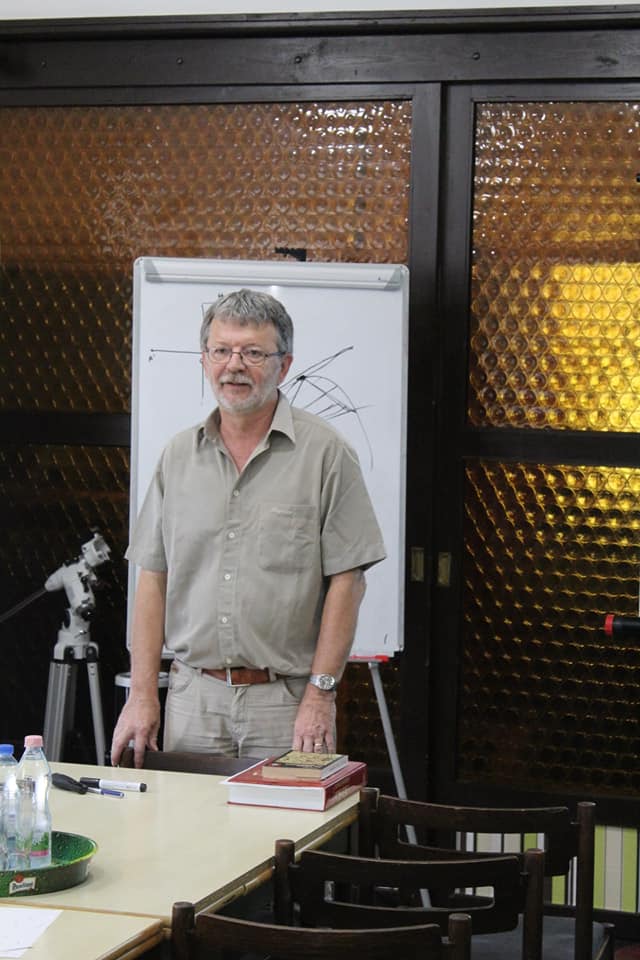 Kissné Császár Erzsébet (Ericsson díjas tanár, Berze Nagy János Gimnázium, Gyöngyös):           Villanások a fizika kultúrtörténetéből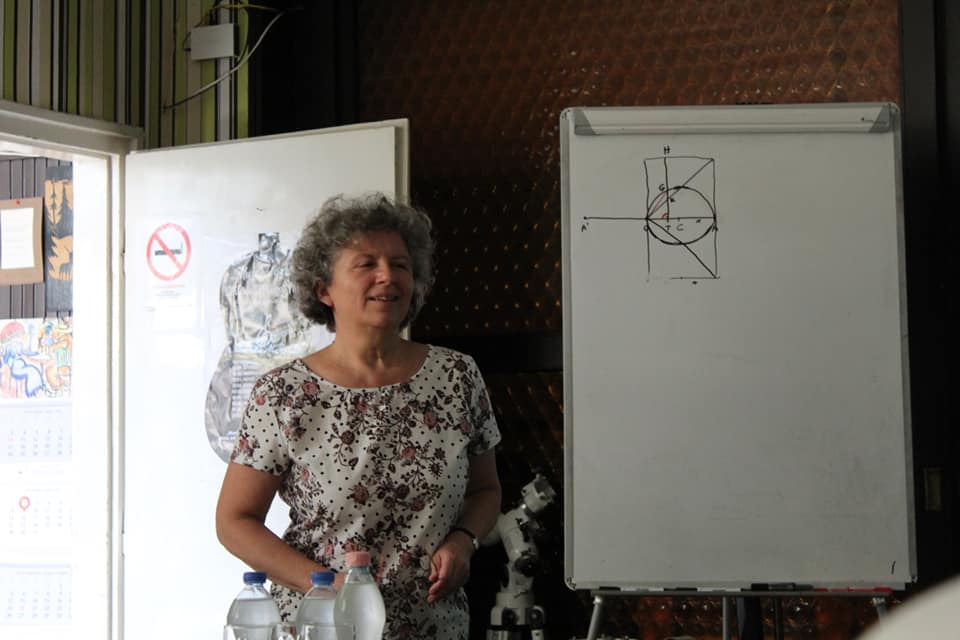 Kovács L. László szellemi jóga edző, a Judoinfo.hu szakmai blogjának állandó szerzője:           Belső erőink feljesztése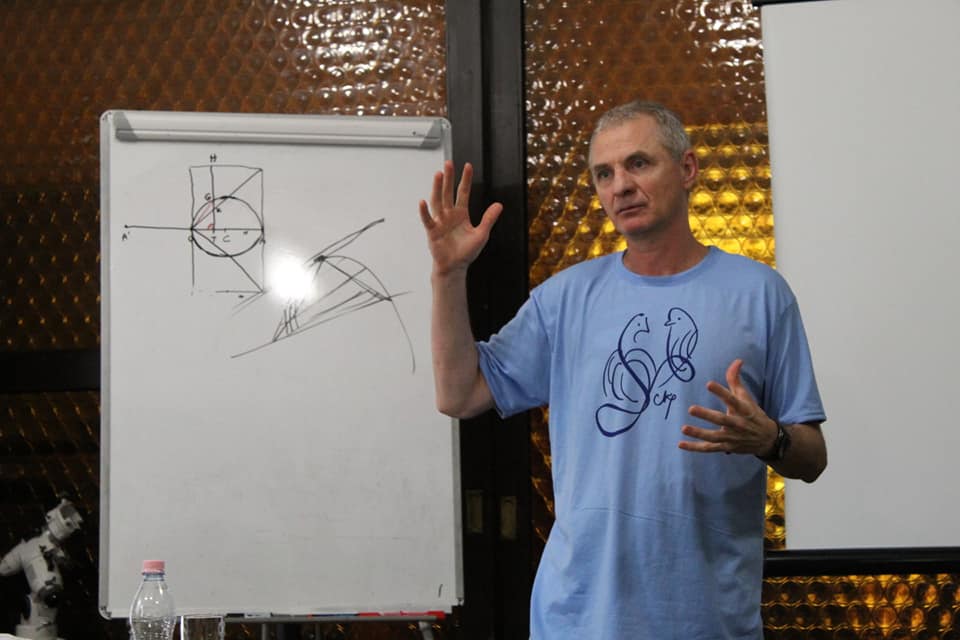 Kupás Vendel Péter (Berzés öregdiák, ELTE matematikus BSc hallgató)A Catalan számok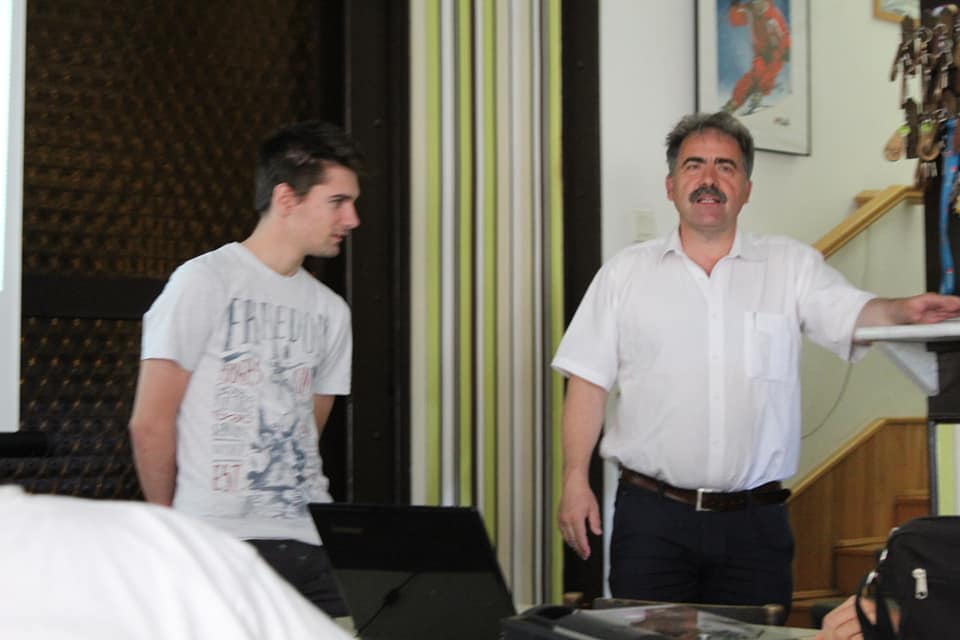 Lökös Sándor (PhD hallgató, ELTE és Eszterházy Károly Egyetem):         Alex úgy értette – állati kogníció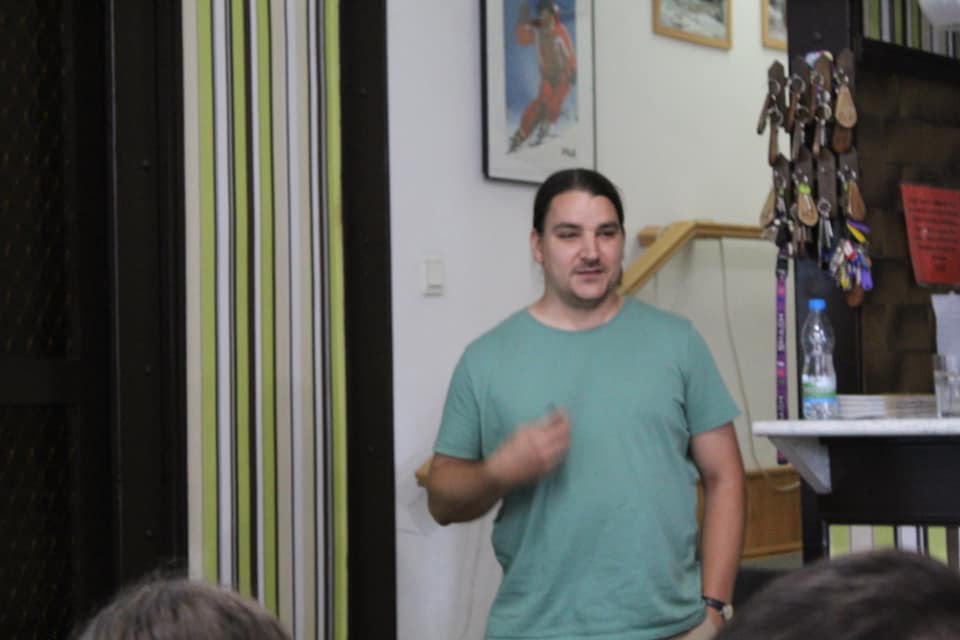 Molnár Tamás és Molnárné Borbás Katalin (tanárok, Berze Nagy János Gimnázium):          Botanikai túra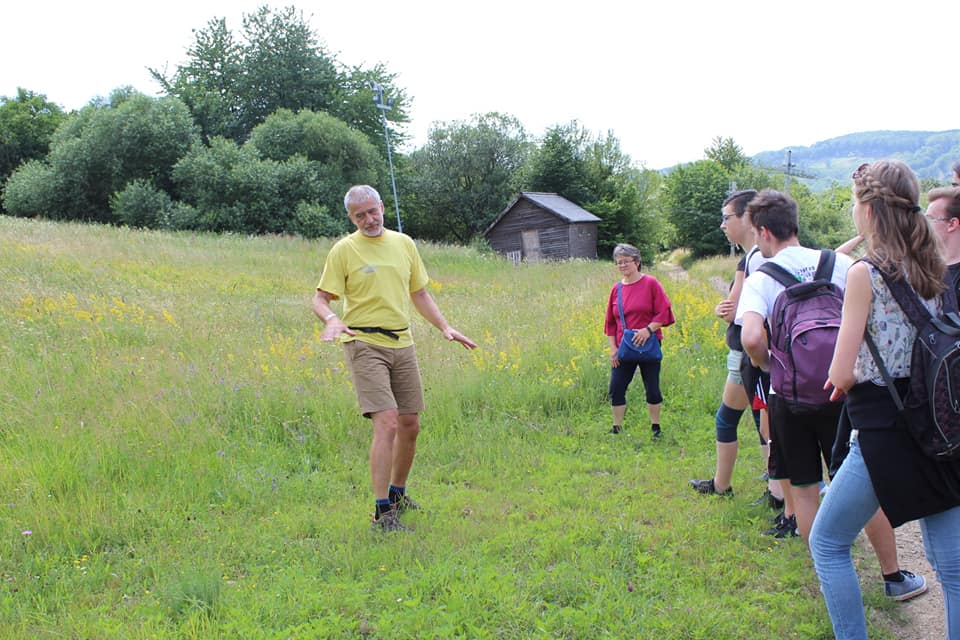 Novák Tamás (Eszterházy Károly Egyetem, Károly Róbert Campus, Gyöngyös):          A tökéletes kvarkfolyadék apró cseppjeinek mérnöki pontosságú előállítása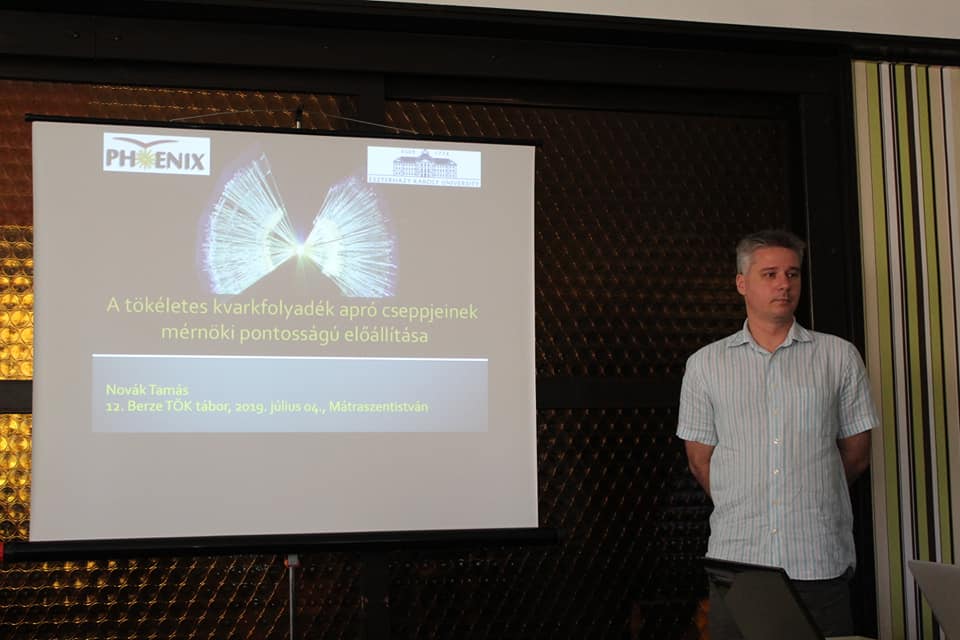 Oszláncziné Dobos Mária (Védőnő, Gyöngyösi Berze Nagy János Gimnázium):         Pszichológiai kísérletek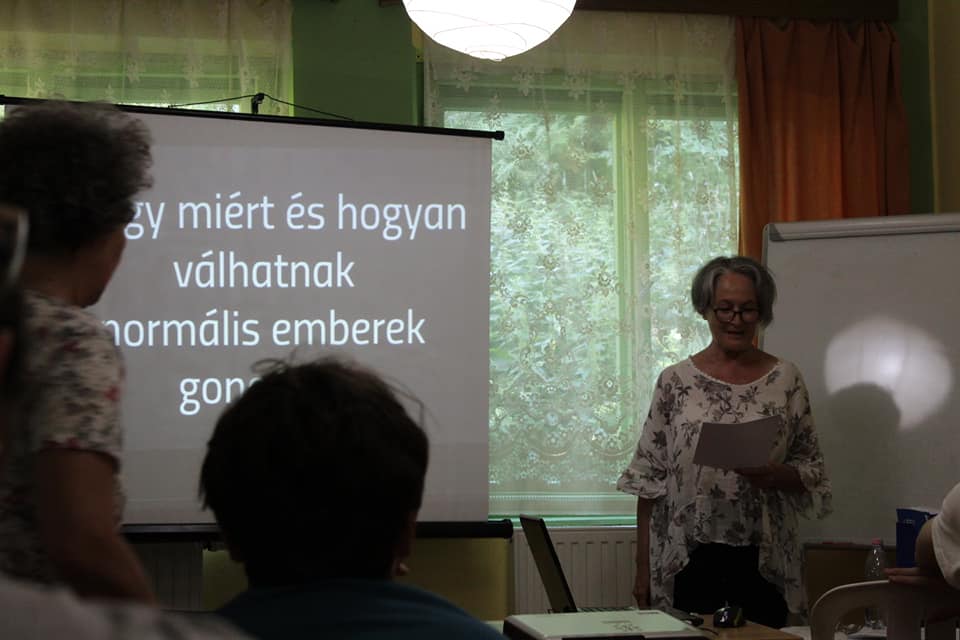 Scheuring István (ELTE Elméleti Biológiai és Evolúciós Ökológiai Kutatócsoport)          A zene szeretetének evolúciós háttere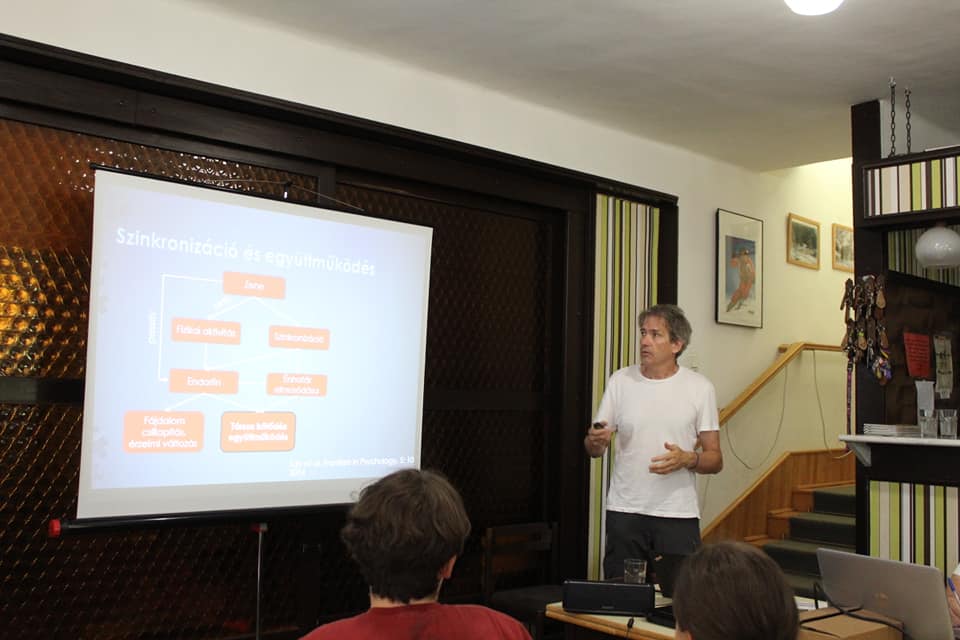 Pásztor Ferenc (Berzés diák):         Árt vagy nem árt? (15 perces kiselőadás)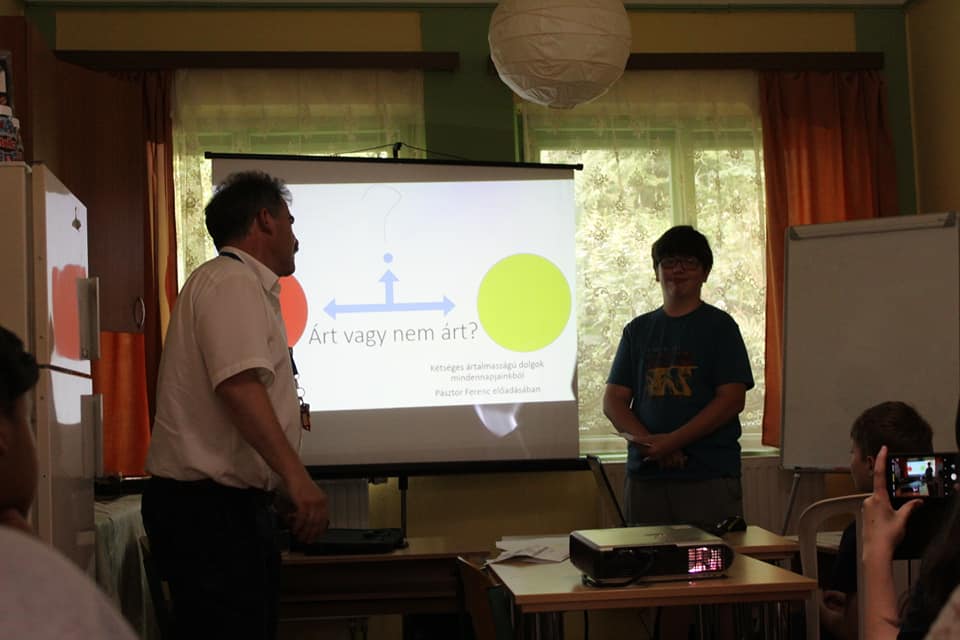 Slíz-Balogh Judit (ELTE Csillagászati tanszék, doktorjelölt)          Káosz a Naprendszerben – a Kordylewski porhold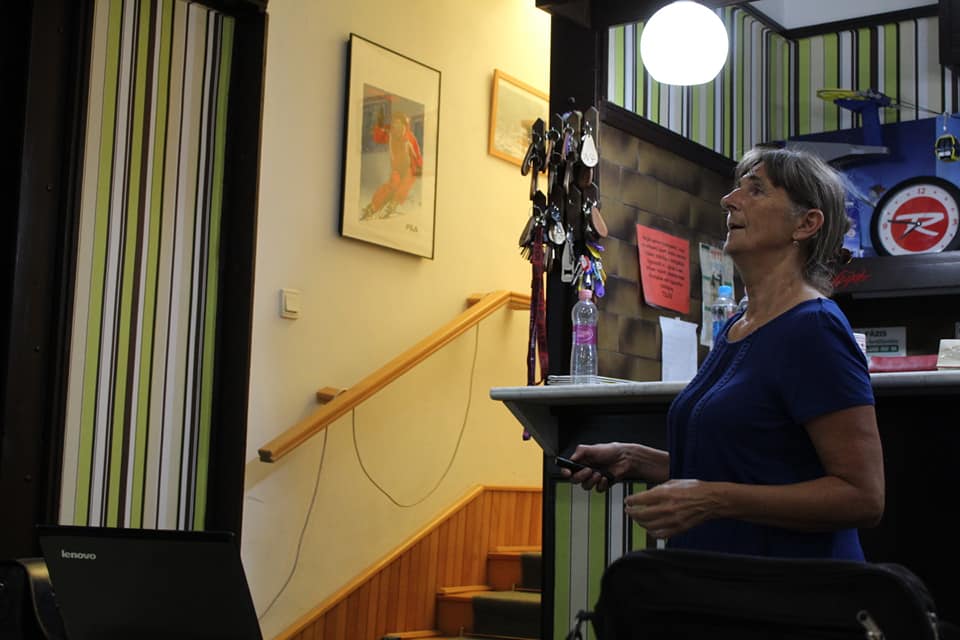 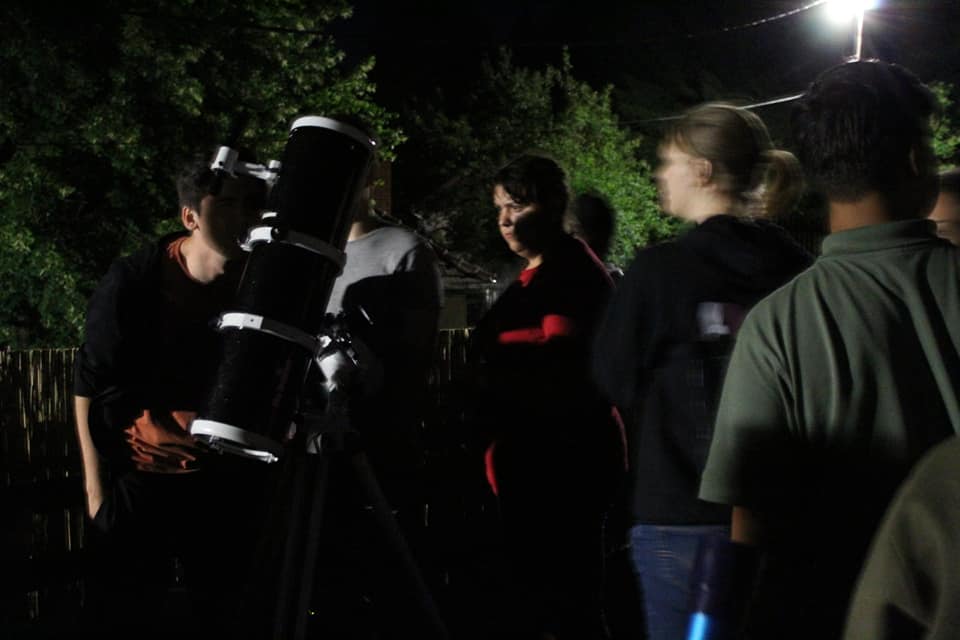 Szanyi István (MSc hallgató, ELTE TTK Fizikus szak):          Odderon a p=(q,d) modellben, a Tevatron D0 és a CERN LHC TOTEM kísérletei alapján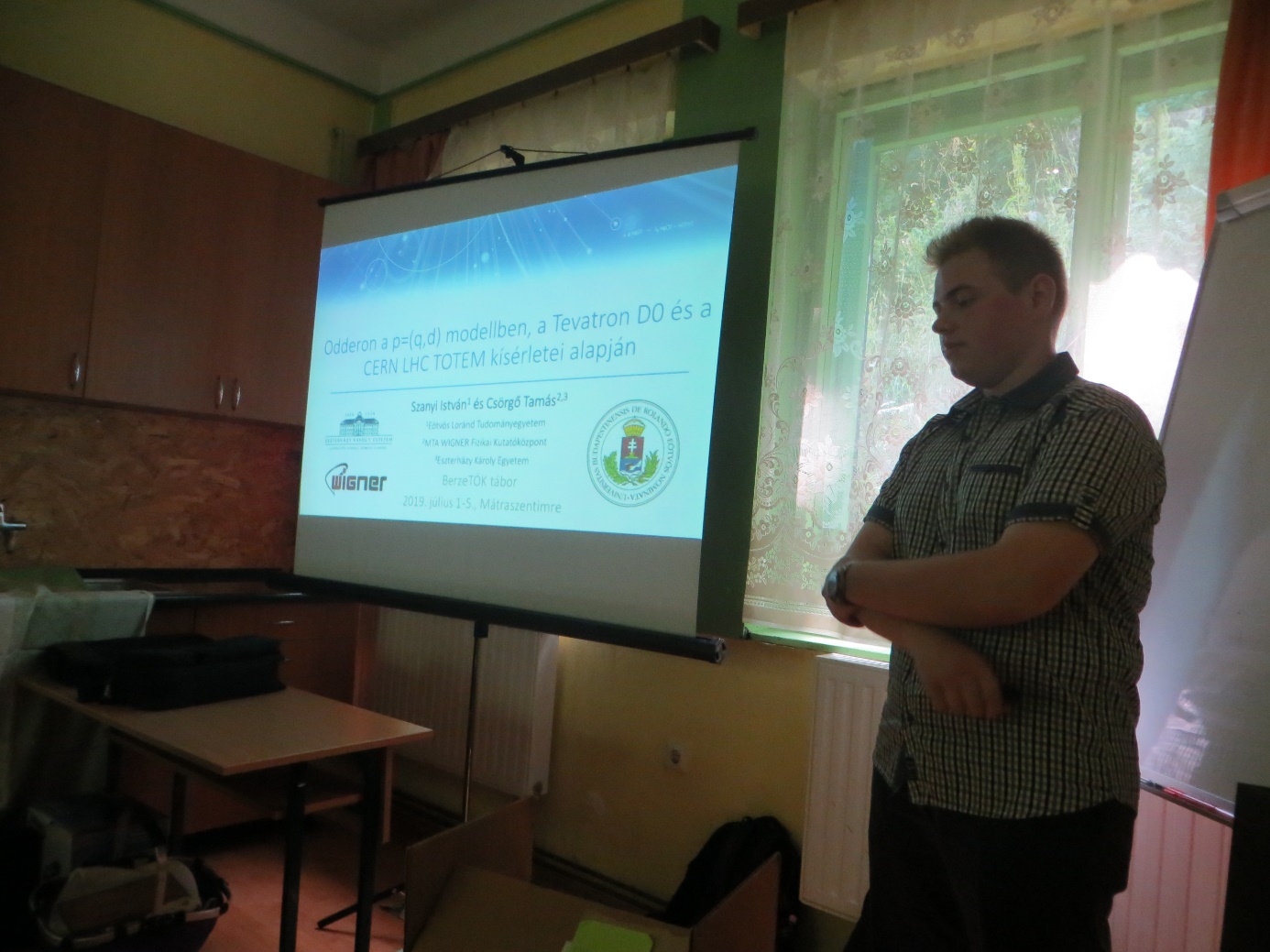 Tari Erika Anett (Berzés diák):          Lovak az életemben – diákelőadás a fogathajtásról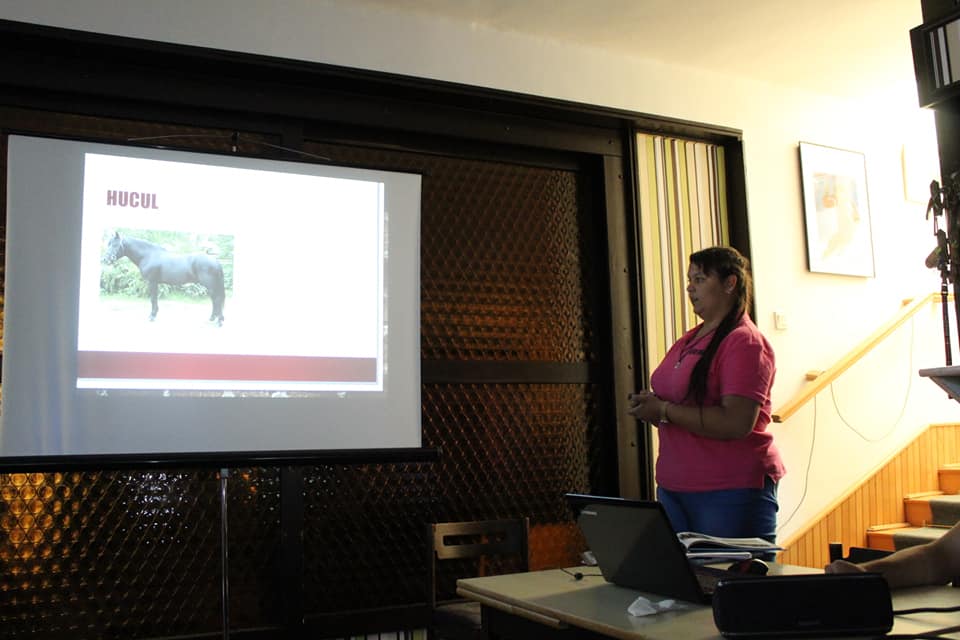 Varga Anikó (Tanár, Berze Nagy János Gimnázium):          Korea: a reggeli nyugalom országa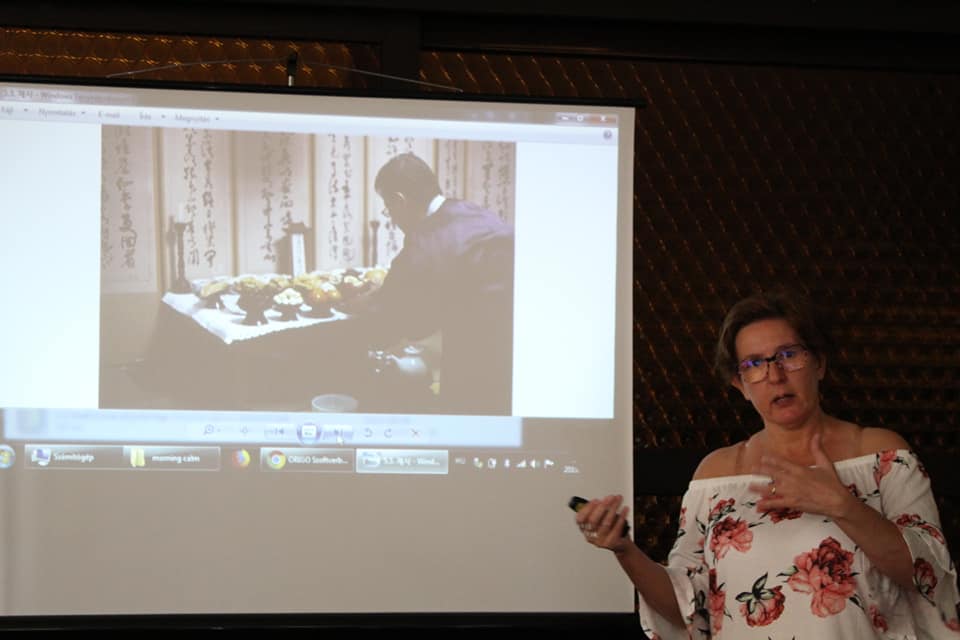 Varga Tamásné Pitlik Emese (Tanár, Berze Nagy János Gimnázium) és Varga Hanna (tanuló, Berze):          Eötvös Loránd 100.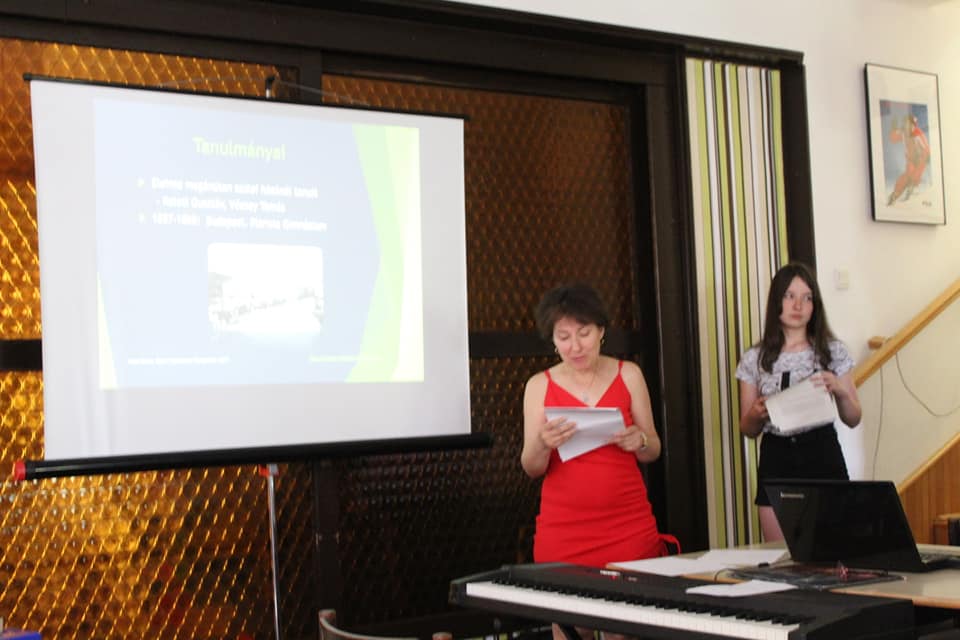 Vargyas-Tóth Julianna (Bátor Tábor Alapítvány)         Bátor Tábor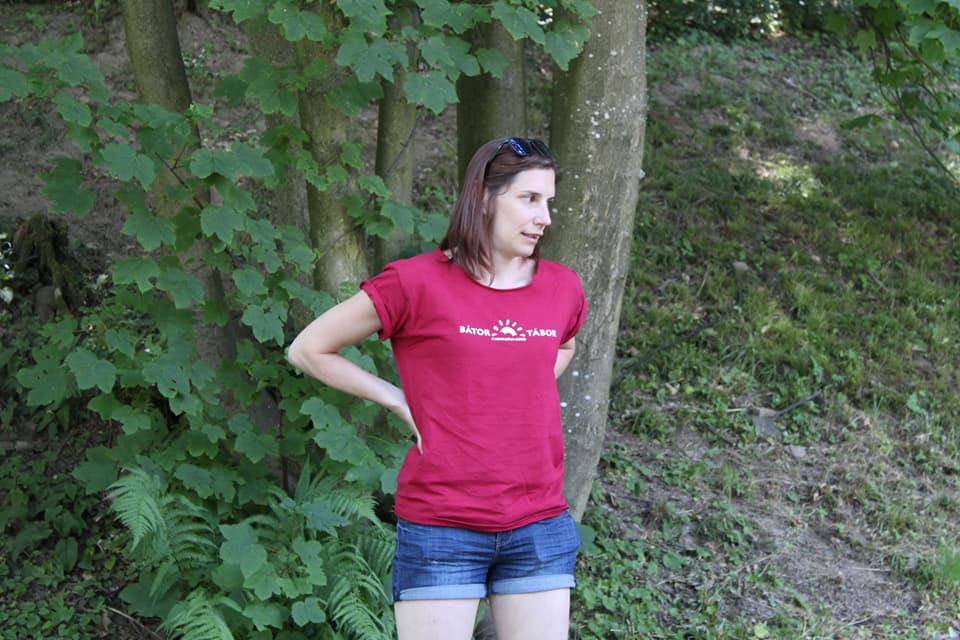 Varnyú Rita:          Moldvai magyar dalok és táncok, táncház vezetés 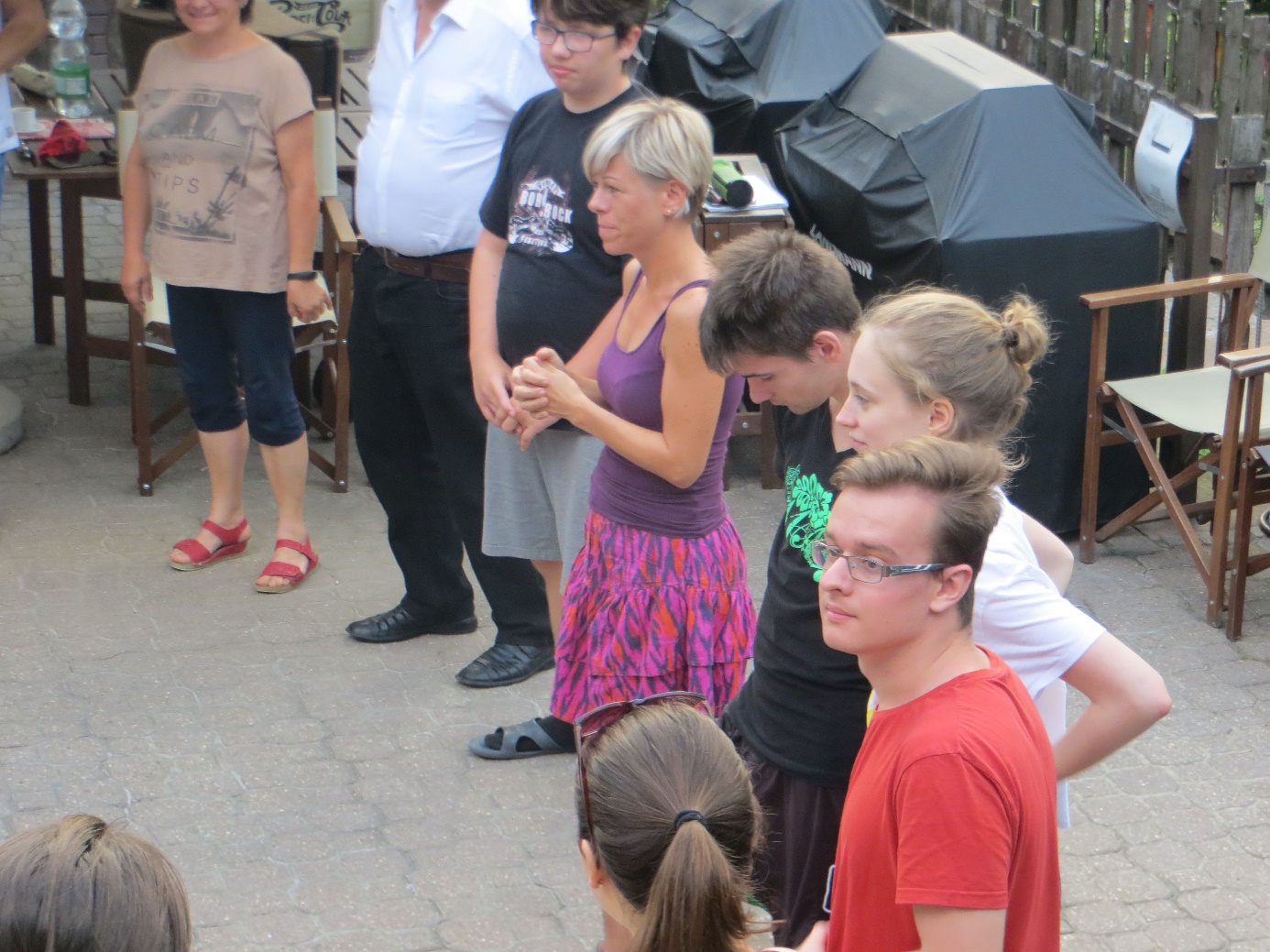 Veres Liliána (Berzés diák):          Illúziók (30 perces diákelőadás)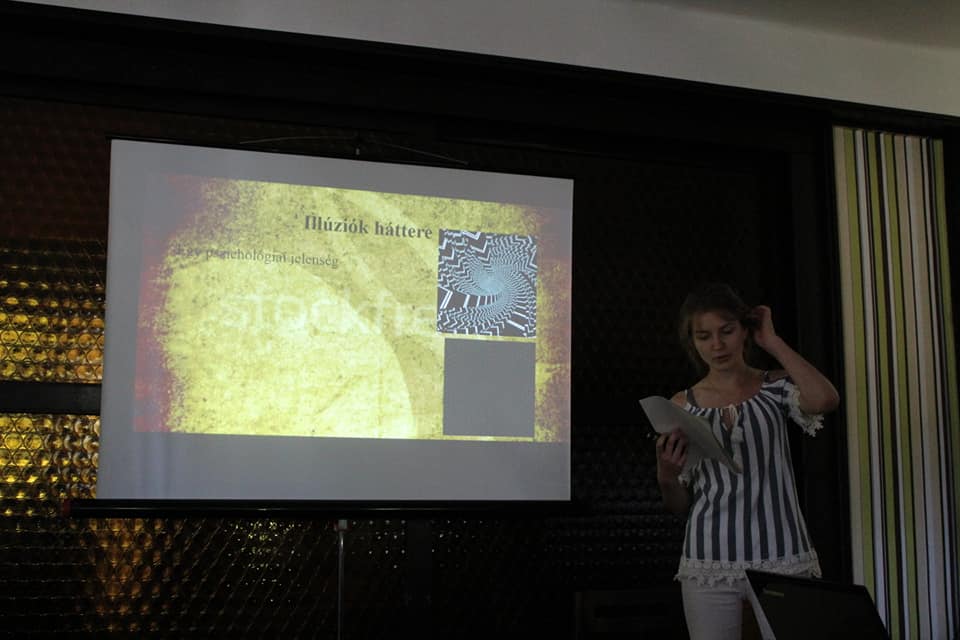 Veres Tamás (érettségizett Berzés diák):         Saját webserver és érdekességek a Javascript világából – Hangyál Péterrel közösen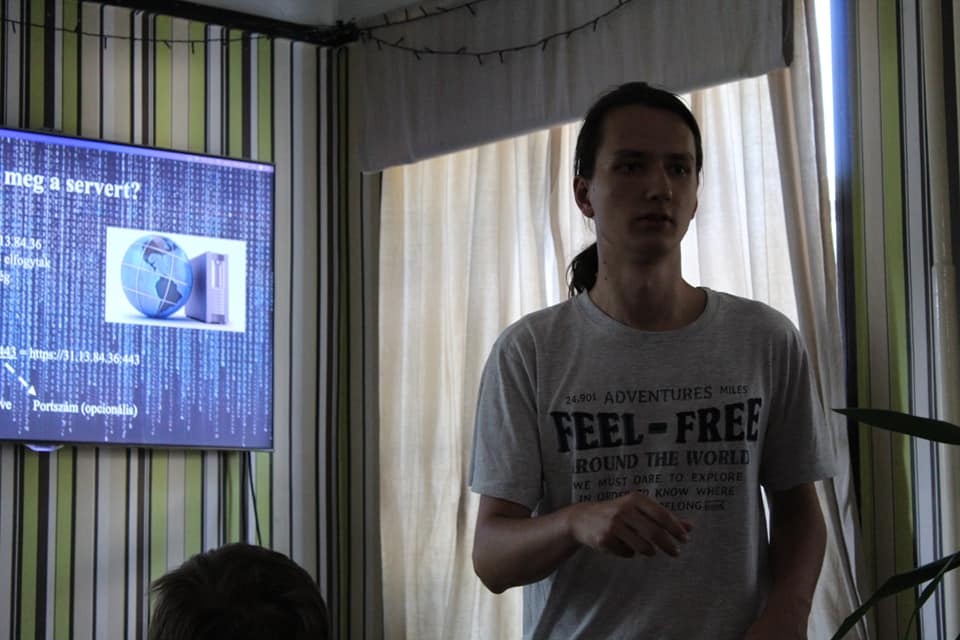 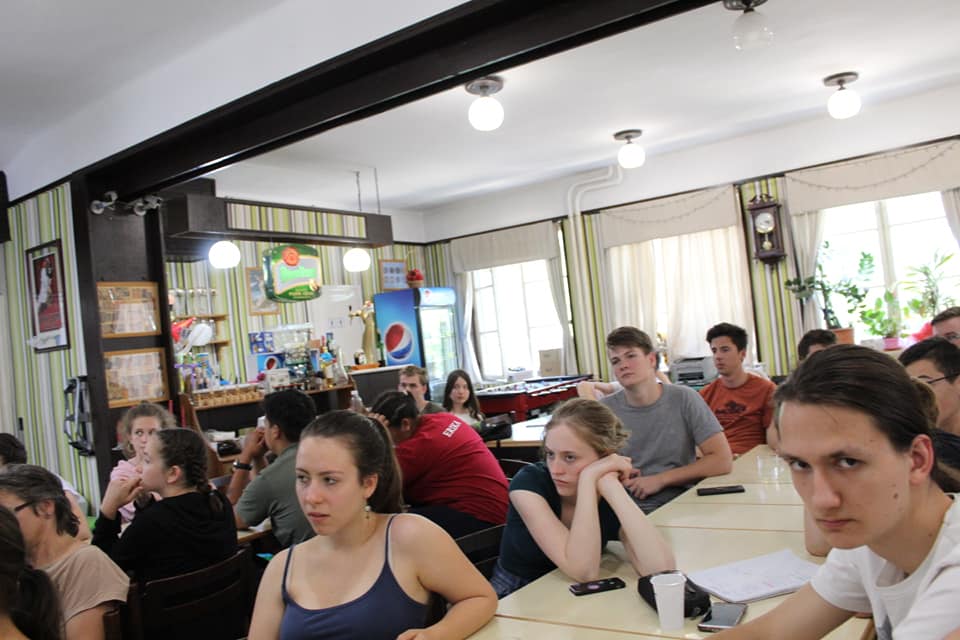 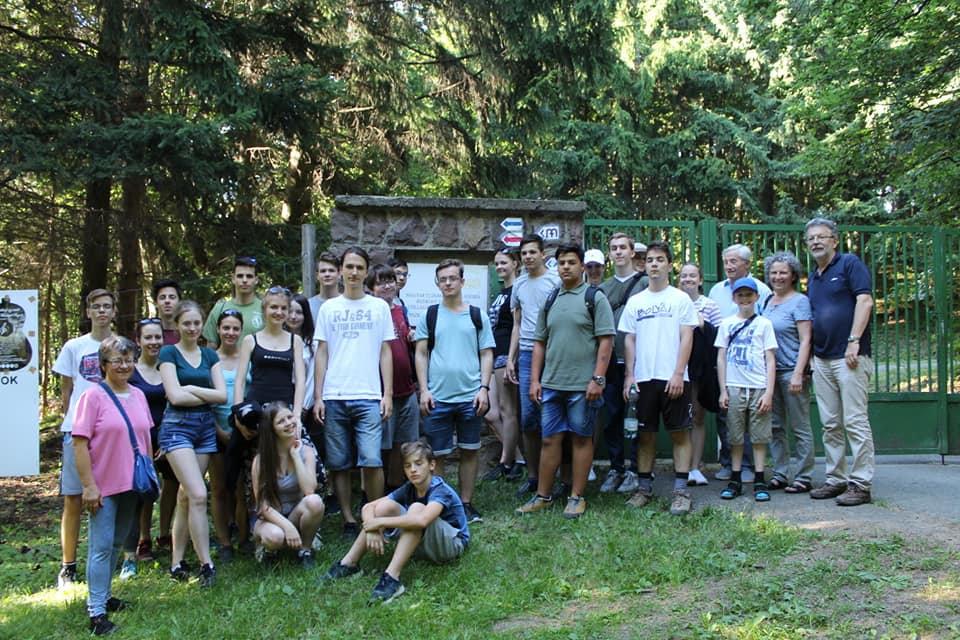 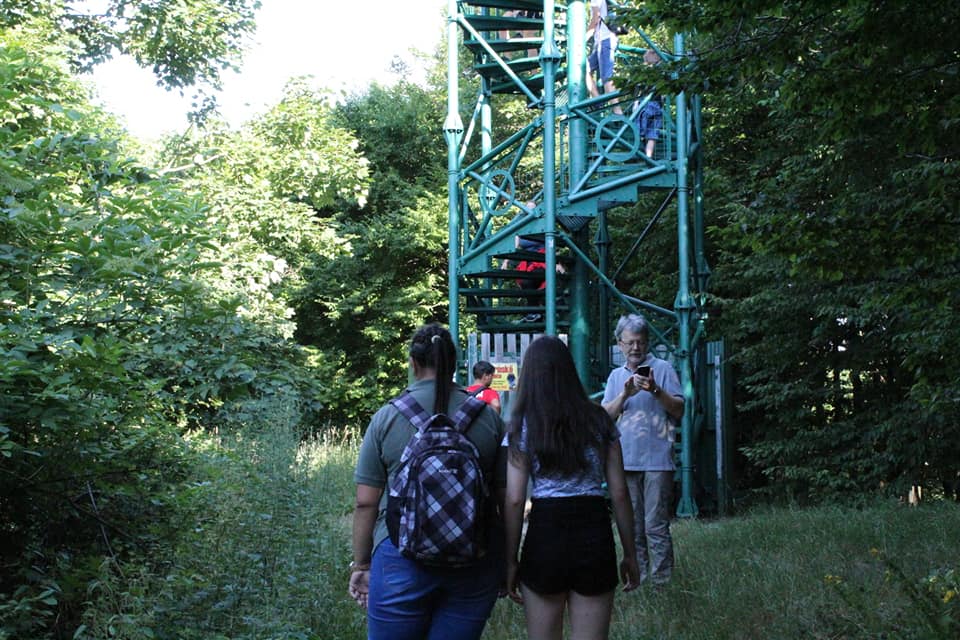 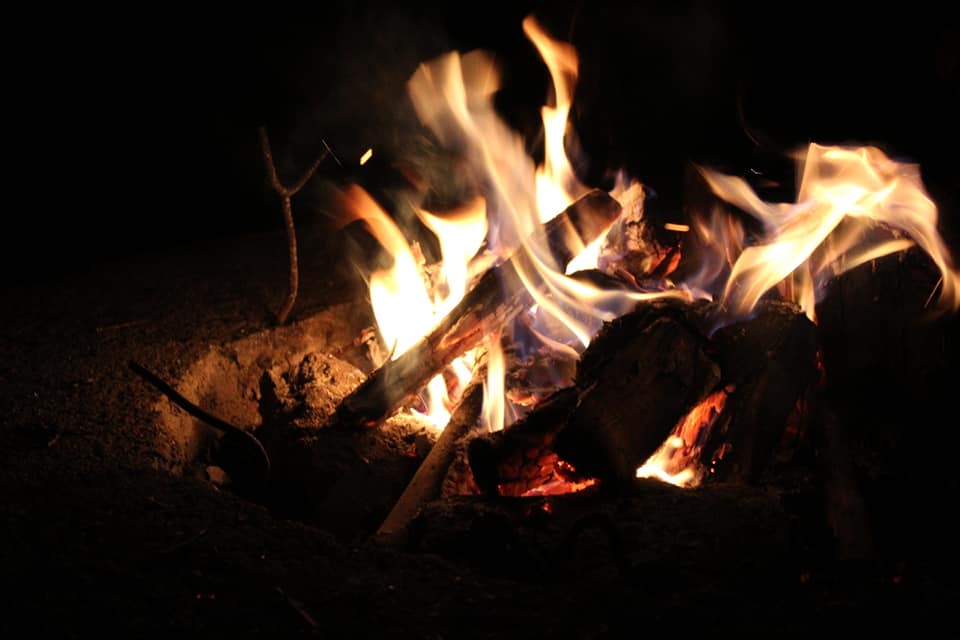 óra/naphétfő,július 1.kedd,július 2.szerda,július 3.csütörtök,július 4.péntek,július 5.7-8torna, körletrendtorna,körletrendtorna,körletrendtorna,körletrend8-9érkezés/regisztrációreggelireggelireggelireggeli9:00-9:45érkezés/ regisztrációKissné Cs. ErzsébetDoma Valentina (1)Novák TamásVarga Anikó9:45-10:30Csörgő Kata, Csörgő Terka (1)Kiss MiklósGyarmati Péter(1)Kasza GáborKupás Vendel Péter10:30-11:00Tízórai/teaszünetTízórai/teaszünetTízórai/teaszünetTízórai/teaszünetTízórai/teaszünet11:00-11:45Szanyi IstvánKirály BalázsLökös SándorFülöp LajosBodor Zsófia11:45-12:30Vargyas-Tóth JúliaKovács L. LászlóScheuring IstvánGyarmati Péter (2)Varga TamásnéPitlik Emese és Varga Hanna12:30-14:00EbédszünetEbédszünetEbédszünetEbédszünetEbédszünet14:00-14:45Bányainé Szalai EdinaJuhász Zoltán (1)Fehér Pálma VirágCsóka GyörgyMolnár Tamás14:45-15:30Csörgő Kata és Terka (2)Juhász Zoltán (2)Doma Valentina (2)Csóka BenceMolnárné Borbás Katalin15:30-16:00UzsonnaszünetUzsonnaszünetUzsonnaszünetUzsonnaszünetUzsonnaszünet16:00-16:45Oszláncziné Dobos MáriaHangyál Péter és Veres TamásKirándulásVeres Liliána+ Brown ZitaCsörgő Kata  és Csörgő Terka (3)16:45-17:30Jedlóczki Ivett + Pásztor FerencCsörgő TamásKirándulásTari Erika Anett18-19VacsoraVacsoraVacsoraVacsoraVacsora19-22TábortűzCseh Tamás dalaivalTáncházSlíz Balogh JuditTábortűzCsillagszemleTábortűzTábortűz